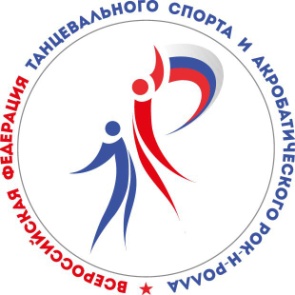 ВСЕРОССИЙСКАЯ ФЕДЕРАЦИЯ ТАНЦЕВАЛЬНОГО СПОРТА И АКРОБАТИЧЕСКОГО РОК-Н-РОЛЛАУПРАВЛЕНИЕ ФИЗИЧЕСКОЙ КУЛЬТУРЫ И СПОРТАВОРОНЕЖСКОЙ ОБЛАСТИВоронежская областная общественная спортивная организация«Союз танцевального спорта Воронежской области»Воронежская городская общественная организация 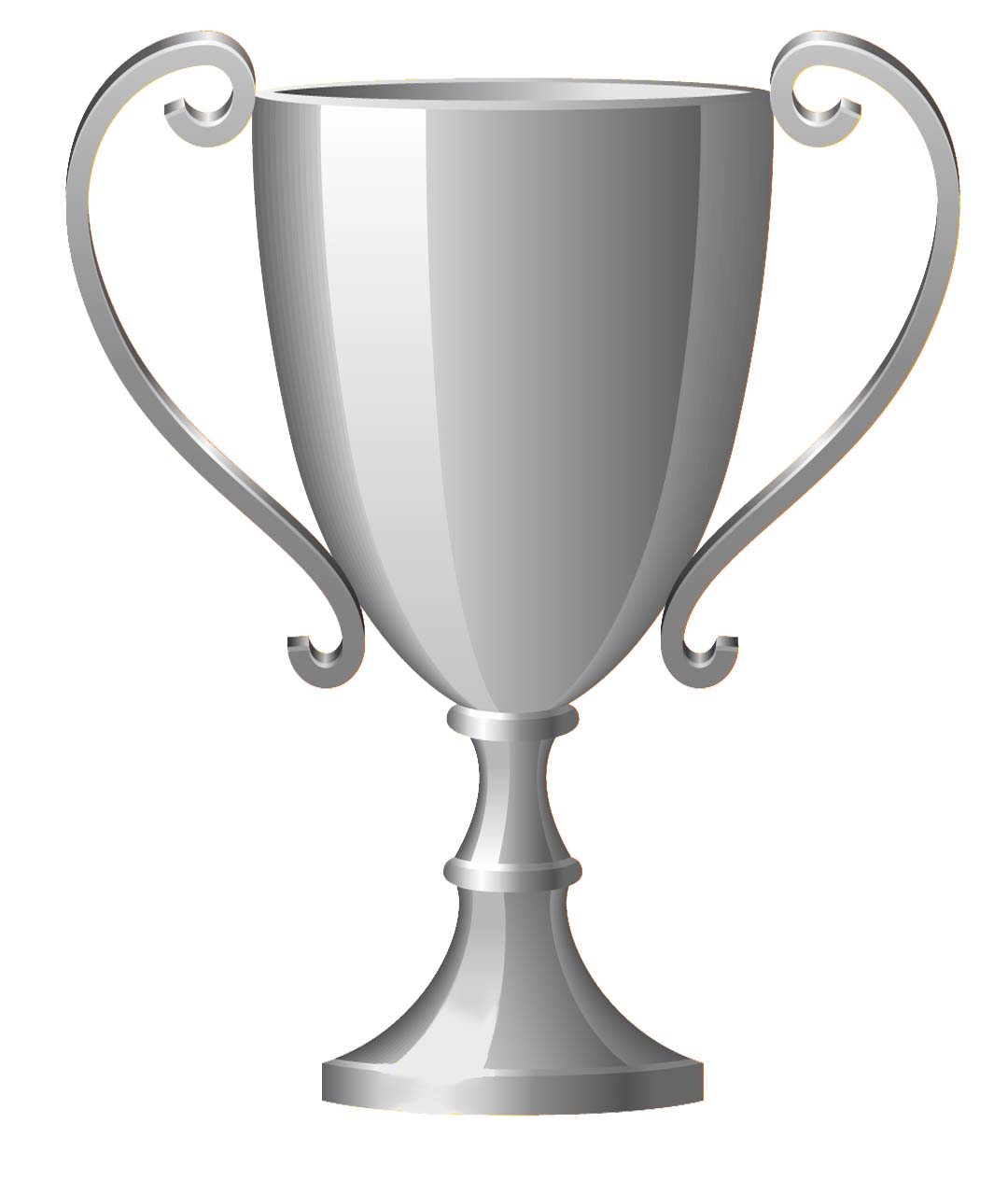 спортивного и бального танца «Юность»МЕЖРЕГИОНАЛЬНЫЕ СОРЕВНОВАНИЯ ПО ТАНЦЕВАЛЬНОМУ СПОРТУ• РИТМЫ ЮНОСТИ •ОТКРЫТЫЙ КУБОК ВОРОНЕЖСКОЙ ОБЛАСТИ В КАТЕГОРИЯХ ДЕТИ 1 (двоеборье), ДЕТИ 2 (двоеборье), ЮНИОРЫ 1 (двоеборье), ЮНИОРЫ 2 (двоеборье), МОЛОДЕЖЬ (двоеборье), ВЗРОСЛЫЕ (двоеборье)18 ноября 2018 г. (воскресенье)Президент ВООСО «СТС ВО»	 Павел Садчиков Организатор турнира	ВГООСиБТ «Юность»        Пономарева ИринаМАССОВЫЙ СПОРТСПОРТ ВЫСШИХ ДОСТИЖЕНИЙI отделениеПо результатам выступлений спортсменов в группах 5, 6, 11, 12, 13, 14  присваиваются или подтверждаются спортивные разряды.*Пары Молодежь+Взрослые до В (группа № 10), станцевавшие Стандарт и Латину, принимают участие в Открытом Кубке области (группы № 13 и 14) БЕЗ СТАРТОВОГО ВЗНОСА.Примерное окончание турнира 21.00ОрганизаторТСК «Юность»Место проведенияг. Воронеж, СОК «Энергия» (ул. Ворошилова, 1а)Правила проведения В соответствии с Правилами ФТСАРРСудьиСудейская коллегия, согласованная с ФТСАРР. Наличие свидетельства судьи обязательноДопуск тренеровБесплатно, по списку тренеров, пары которых заняты в турниреУсловия участия парПроезд, проживание, питание за счет командирующих организацийРегистрацияПо квалификационным книжкам, паспортам или свидетельствам о рождении, медицинским справкам и полисам страхования от несчастных случаев. Начало регистрации за 1,5 часа, окончание за 30 мин до начала турнираРегистрационный взнос Не выше нормативов, установленных Правилами  ФТСАРРТанцевальная площадка16 x 16 м2, паркет.  Накаблучники обязательныНаграждение победителейМассовый спорт: награждение всех участников дипломами и  медалями. Кубковые соревнования проводятся по правилам Спорта высших достижений (награждение победителя кубком, призеров  – медалями и дипломами, финалистов – дипломами).Спорт высших достижений: медали, кубки, дипломы, призыПрием заявокТел.: 8 910 348 44 07, 8 (473) 248-16-72 (Пономарев Виктор Андреевич)E-mail: v.a.ponomarev@yandex.ruСчетная комиссияChamp 3.0 рег. № 008, Дмитрий и Елена Самофаловы (Воронеж)№Возрастная категорияГод рожденияДисциплинаВремя1БЭБИ   Н2   (соло)2013 и мл.Полька, Вару-Вару Рег. 8.00 Нач. 9.302БЭБИ   Н2   (соло)2013 и мл.W, S    /    W, ChРег. 8.00 Нач. 9.303Дети    Н2   (соло)2011–2012Полька, Вару-ВаруРег. 8.00 Нач. 9.304Дети    Н2   (соло)2011–2012W, S    /    W, ChРег. 8.00 Нач. 9.305Дети 1     Н2  (соло, пары)2009–2010W, S    /    W, ChРег. 8.00 Нач. 9.306Дети + Дети 1    Н3  (соло, пары)2009 и мл.W, S, ChРег. 8.00 Нач. 9.307Дети + Дети 1    Н4  (соло, пары)2009 и мл.W, Q, S, ChРег. 8.00 Нач. 9.308Дети  + Дети 1 (соло, пары)2009 и мл.КУБОК ПОЛЬКИРег. 8.00 Нач. 9.309Дети  + Дети 1 (соло, пары)2009 и мл.КУБОК SAMBAРег. 8.00 Нач. 9.3010Дети  + Дети 1 (соло, пары)2009 и мл.КУБОК CHA-CHA-CHAРег. 8.00 Нач. 9.3011Дети + Дети 1 (соло)2009 и мл.КУБОК ДИСКОРег. 8.00 Нач. 9.3012Дети 2    Н2  (соло, пары)2007–2008W, S    /    W, ChРег. 10.00Нач. 11.3013Дети 2    Н3   (соло, пары)2007–2008W, S, ChРег. 10.00Нач. 11.3014Дети 1 + Дети 2    Н4 (соло, пары)2007–2010W, Q, S, ChРег. 10.00Нач. 11.3015Дети 1 + Дети 2    Н6  (соло, пары)2007–2010W, VW, Q, S, Ch, JРег. 10.00Нач. 11.3016Дети 1 + Дети 2 (соло, пары)2007–2010КУБОК SAMBAРег. 10.00Нач. 11.3017Дети 1 + Дети 2 (соло, пары)2007–2010КУБОК CHA-CHA-CHAРег. 10.00Нач. 11.3018Дети 1 + Дети 2 (соло)2007–2010КУБОК ДИСКОРег. 10.00Нач. 11.3019Все возраста   Н6  (соло, пары)2006 и мл.W, VW, Q, S, Ch, JРег. 10.00Нач. 11.3020ЛАТИНСКИЙ КУБОК Все возраста (соло) 2006 и мл.S,  Ch,  JРег. 10.00Нач. 11.3021ЕВРОПЕЙСКИЙ КУБОК Все возраста (соло) 2006 и мл.W, VW, QРег. 10.00Нач. 11.30№Возрастная категорияГод рожденияДисциплинаВремя1Дети 1 +  Дети 2  Н+Е2007–2010Стандарт, ЛатинаРег. 13.00 Нач. 14.302Дети 1 +  Дети 2  до D2007–2010Стандарт, ЛатинаРег. 13.00 Нач. 14.303Юниоры 1  Н + Е 2005–2006Стандарт, ЛатинаРег. 13.00 Нач. 14.304Юниоры 1 + Юниоры 2  до  D2003–2006Стандарт, ЛатинаРег. 13.00 Нач. 14.30II отделениеII отделениеII отделениеII отделениеII отделение5Дети 1  Открытый кубок области2009–20106 танцевРег. 15.00Нач. 16.306Дети 2 Открытый кубок области2007–20088 танцевРег. 15.00Нач. 16.307Юниоры 1 + Юниоры 2  Н + Е2003–20066 танцевРег. 15.00Нач. 16.308Юниоры 1 до С2005–2006Стандарт, ЛатинаРег. 15.00Нач. 16.309Юниоры 2  до С2003–2004Стандарт, ЛатинаРег. 15.00Нач. 16.3010*Молодежь + Взрослые до В2000 и ст.Стандарт, ЛатинаРег. 15.00Нач. 16.30III отделениеIII отделениеIII отделениеIII отделениеIII отделение11Юниоры 1 Открытый кубок области2005–200610 танцевРег. 17.00Нач. 18.3012Юниоры 2 Открытый кубок области2003–200410 танцевРег. 17.00Нач. 18.3013Молодежь Открытый кубок области2000–200210 танцевРег. 17.00Нач. 18.3014Взрослые Открытый кубок области1999 и ст.10 танцевРег. 17.00Нач. 18.30